Тема: «Физиология сердца».План. (лекции)1. Описать работу сердца.2.Описать тоны сердца и механизм их образования.3. Описать электрокардиограмму.План (практика)1. Описать работу сердца.2. Описать места выслушивания сердечных тонов.3. Изучить, зарисовать и описать стандартные отведения ЭКГ.4. Составить таблицу влияния  факторов на работу сердца.Лекция.1. Работа сердца.В норме частота сердечных сокращений составляет 60-80 ударов в минуту. Меньше 60 – брадикардия, больше 80 – тахикардия. Количество крови, выбрасываемое при каждом сокращении желудочка, составляет 60-70 мл - систолический (ударный) объём сердца. Объем крови, проходящий через сердце за 1 минуту в покое - минутный объём сердца -  около 5 л. Рассчитывается, как ударный объем умноженный на частоту сердечных сокращений: 60 мл*75 ударов/минуту=4500 мл (4,5л)Сердечным циклом - период, охватывающий полное сокращение и расслабление сердца. Цикл сердечной деятельности длится 0,8 с. Предсердия и желудочки сокращаются последовательно. Сокращение мышцы сердца называют систолой, а расслабление - диастолой. Сердечный цикл состоит из трёх фаз:-   систолы предсердий (0,1 с). При сокращении предсердий открыты створчатые клапаны и кровь направляется в желудочки.-   систолы желудочков (0,3 с) – состоит из двух подфаз:а) напряжение миокарда желудочков;б) изгнание крови из желудочков. При систоле желудочков, створчатые клапаны захлопываются и кровь под давлением выталкивается в аорту и легочный ствол, открыты полулунные клапаны (аортальный и легочный).-   общей диастолы, или паузы (0,4 с).Во время паузы (диастолы) створчатые клапаны открыты, а полулунные закрыты. Кровь притекает из вен в предсердия, затем в желудочки, и к концу паузы желудочки заполняются кровью. 2. Тоны сердца - звуки, возникающие в работающем сердце.Существует два основных тона:-   I тон - систолический, низкий, глухой, продолжительный; возникает в начале систолы желудочков в результате захлопывания предсердно-желудочковых клапанов, колебания миокарда и сухожильных нитей. -   II тон - диастолический, высокий и короткий - образуется в начале диастолы при захлопывании полулунных клапанов аорты и лёгочного ствола.Выслушивание тонов - аускультация в местах проекции клапанов:-   митральный клапан - в области верхушки (в пятом межреберье, на 1-2 см кнутри от среднеключичной линии);-   аортальный клапан - во втором межреберье справа у края грудины;-   клапан лёгочного ствола - во втором межреберье слева у края грудины;-   трёхстворчатый клапан - в месте соединения мечевидного отростка с телом грудины.3. Электрокардиограмма – графическое изображение работы сердца. Различают стандартные отведения – на конечностях, на которые накладывают электроды:В результате наложения электродов формируется разность потенциалов, которые образуют три стандартных отведения; при этом электроды укрепляют на внутренней поверхности предплечий обеих рук (I отведение); на правой руке и в области икроножной мышцы левой ноги (II отведение); на левых конечностях (III отведение). Существуют грудные отведения.На ЭКГ в каждом сердечном цикле различают зубцы P, Q, R, S и T. При этом P,R, T – положительные,  Q, S отрицательные. 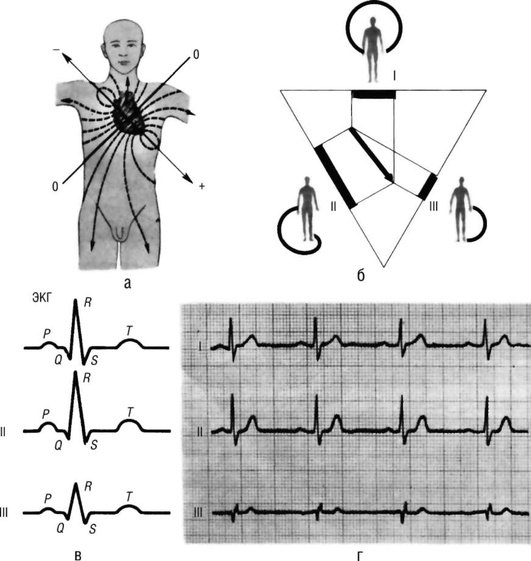 Зубец P отражает возбуждение предсердий, Комплекс QRST - возбуждение желудочков. Интервал P-Q - время прохождения возбуждения по предсердию. Время от начала зубца Q до окончания зубца Т почти полностью совпадает с систолой желудочков. Зубец Т демонстрирует процесс реполяризацию (расслабление) в желудочках.ФакторРабота сердца1. Симпатическая нервная система2. Парасимпатическая нервная система3. Ацетилхолин4. Адреналин, норадреналин5. Ионы калия6. Ионы кальция7. Блуждающий нерв8. Тироксин1.тахикардия2. брадикардия3.4.5.6.7.8.правая рука – красныйлевая рука – желтыйлевая нога – зеленыйправая нога – черныйкаждая женщина злеечёрта